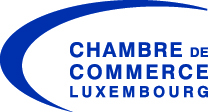 Chamber of Commerce Luxembourg – International Affairs     RETURN BEFORE September 1, 2015Tel. : 42 39 39 – 482/316	 	E-mail : israel2015@cc.lu 		Fax : 42 39 39 - 822  			Contacts : Edith Stein/Sarah NillesMission to IsraelOctober 24-28, 2015Registration formParticipant-/ Company profilePlease describe your main business activity in 1 line:Hotel booking The Chamber of Commerce suggests you to book a room at the selected hotel (Mendeli Street Hotel). All transfers will be organised from this hotel and a special rate has been negociated. Each participant will be personally responsible for hotel reservations though. Every booking will have to be guaranteed by a credit card number.Transport The Chamber of Commerce recommends you to book the following flights: Luxembourg-Vienna-Tel Aviv:OS70822V 24OCT 6 LUXVIE SS1  0655  0845            		                                  OS857V     24OCT 6 VIETLV SS1  1025  1455            Tel Aviv-Vienna-LuxembourgOS858Q     28OCT 3 TLVVIE  SS1  1610  1905OS7085Q   28OCT 3 VIELUX  SS1  2050  2235                        Bus transfers are organised according to the proposed flights. Participants travelling on other flights will arrange their own transfers from and to the airport.Each participant is personally responsible for his flight reservations.Delegation BrochureThe Chamber of Commerce will publish a brochure presenting all participants’ company profiles. The brochure will be published in English. Therefore, please provide us with the following information before 1 September 2015: Sector of activity (please select)Type of your companyGeneral purpose of my participation:Business contacts (matchmaking)Matchmaking sessions will be organised. In case of interest, please fill out the form below and return it before 1 September 2015 at the latest.Date: 					Signature/Company Stamp:N.B. In case of your cancellation after final registration the Chamber of Commerce will invoice you administrative costs amounting to 200.00 EUR per person.Company:First Name:Last Name:Job title: Languages spoken: Address:E-mail:Tel.:Cell phone:Assistant’s Name:Assistant’s email:Company Website:OI will book the recommended hotel.OI will book other hotels than the ones suggested by the Chamber of Commerce.OI will book the recommended flights.OI will book other flights than the ones suggested by the Chamber of Commerce.Company description (max. +- 350 words)Company’s logo (in high resolution)Name, Job title (in English), company representatives’ photos (in high resolution)Contact details (email/phone)WebsiteOAutomotive and e-mobility OBanking / Finance OEco-construction & sustainable developmentOEco-technologies, environment and renewable energies OMarketing & CommunicationOMachinery & mettalurgyOLifescience & biotechnologiesOServices to companiesOICT & e-commerceOTransport & logisticsOMaterials & production technologiesOTourismOSpace technologiesOOther. Please specifiy:OInnovative start upOSMEOBig company (>250 employees)OBankOResearch instituteOPublic institutionOProfessional Chamber, Association, ...OUniversity, School of higher educationOOther business support associationOOther. Please specifiy:OExploratory informative missionOExport of my productsOImport of new productsOLook for new commercial partnersOLook for new technological partnerOLook for investment opportunities O(Partial) transfer of my production or of my servicesOLook for end customersOOther. Please specifiy:OHerewith I confirm that I would like the Chamber of Commerce to organise individual meetings for meHerewith I confirm that I would like the Chamber of Commerce to organise individual meetings for meProfile of contacts that I am looking for :Profile of contacts that I am looking for :Profile of contacts that I am looking for :O End customersO End customersO Commercial intermediaries (importers, distributors,…)O Industrial partnership or co-operationO Industrial partnership or co-operationO Manufacturing agreement (licence, patents)O Partners for a joint-ventureO Partners for a joint-ventureO Partners for technology transferO Other. Please specify:O Other. Please specify:O Other. Please specify:Specific companies that you would like to meet: Detailed description of  the requested contacts (if available, please indicate contact details: Company, name, surname, address, zip code, city, country, email address, phone number)Specific companies that you would like to meet: Detailed description of  the requested contacts (if available, please indicate contact details: Company, name, surname, address, zip code, city, country, email address, phone number)Specific companies that you would like to meet: Detailed description of  the requested contacts (if available, please indicate contact details: Company, name, surname, address, zip code, city, country, email address, phone number)Existing contacts or activities undertaken in Israel :   O Yes                               O NoExisting contacts or activities undertaken in Israel :   O Yes                               O NoExisting contacts or activities undertaken in Israel :   O Yes                               O NoIf yes, please describe the activities or contacts (names) :Would you like to meet them during the trade mission?            O Yes                               O NoIf yes, please describe the activities or contacts (names) :Would you like to meet them during the trade mission?            O Yes                               O NoIf yes, please describe the activities or contacts (names) :Would you like to meet them during the trade mission?            O Yes                               O NoWhich activities would you like to develop in/with Israel? (Main objectives of your participation: imports, exports, establishing a company, offering services…)Which activities would you like to develop in/with Israel? (Main objectives of your participation: imports, exports, establishing a company, offering services…)Which activities would you like to develop in/with Israel? (Main objectives of your participation: imports, exports, establishing a company, offering services…)